Инвестиционная площадка № 67-10-33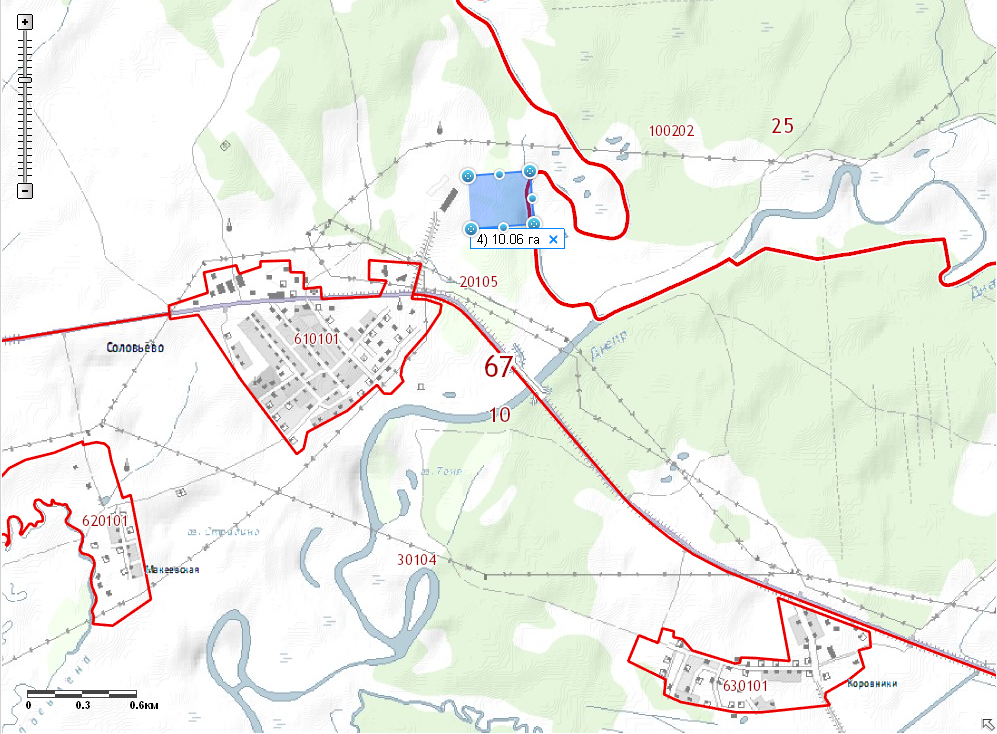 1. Месторасположение:- Смоленская область, Кардымовский район, северо-западнее д. Соловьево;- расстояние до г. Москвы:370 км;- расстояние до г. Смоленска: 49 км;-расстояние до п. Кардымово: 19 км;-расстояние до г. Ярцево: 28 км;2. Характеристика участка:- площадь – 10 га;- категория земель – земли поселений;- форма собственности – собственность не разграничена.3. Подъездные пути:- в 50 м от автодороги «Смоленск – Вязьма - Зубцов»;- в 36 км от автодороги «Москва - Минск» - в 19 км от ж/д станции.4. Инженерные коммуникации:-  газоснабжение – точка подключения 1км;-  электроснабжение – ВЛ-1005/1008 ПС Соловьево 20 м до границы земельного участка;  -  водоснабжение - точка подключения 1 км.5. Условия предоставления:- аренда,- выкуп.	